Розмістити в розділіБібліотека Чим зайнятися на карантині? Час відвідати аудіобібліотеку!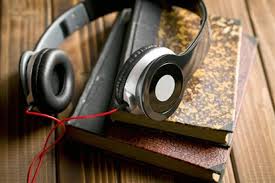  І влаштувати для себе гарне дозвілля! Переходьте за посиланням :https://4read.org/